  Změna programu vyhrazena27. zářípondělí28. záříúterý      29. zářístředa30. září      čtvrtek     1. říjenpátek2. říjensobota3. říjenneděle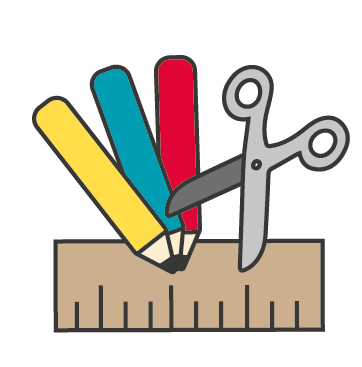 Státní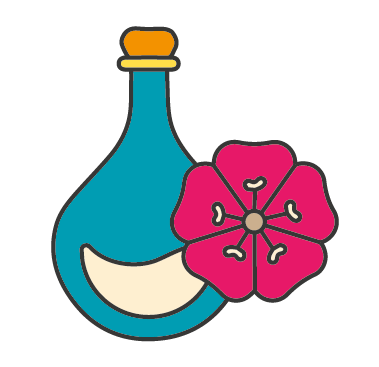 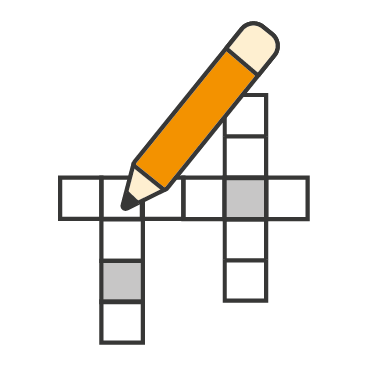 9:30 – 11:00Tvořívá dílnaTvorba PF 20222. patroSvátek10:00 – 11:00PŘEDNÁŠKAPaní MickováZasedačka9:30 – 10:30AromaterapieIndividuálně 9:30 – 11:00Křížovky a rébusy2. patro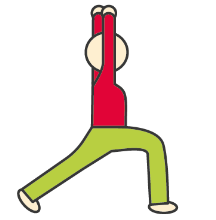 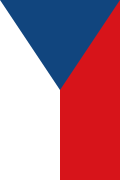 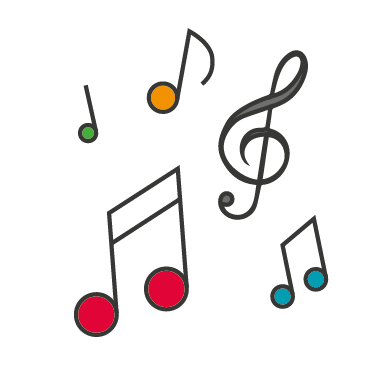 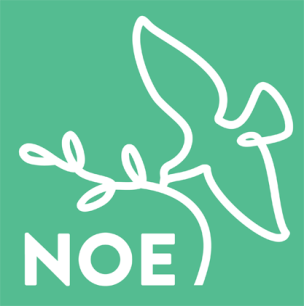 10:00 – 11:00Cvičení sPepou9:30 – 11:00Muzikoterapie1. patro10:00 – 11:00Cvičenís Pepou10:00 – 11:00Cvičenís Pepou10:30TV NOEMŠE SVATÁUherský Brod živě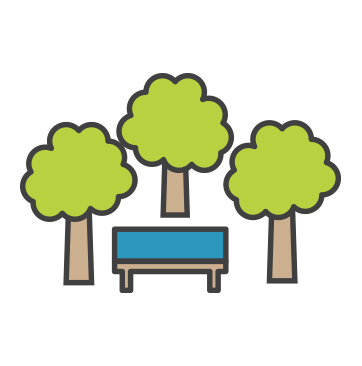 Denčeské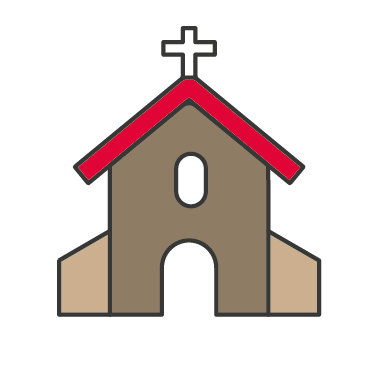 14:30 – 15:30Vycházkystátnosti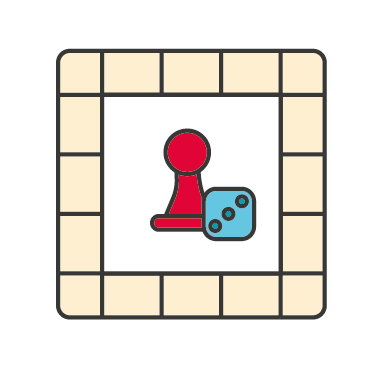 14:00 – 15:30Vycházky14:45 – 15:15Čtení z BibleKaple14:00 – 15:30Vycházky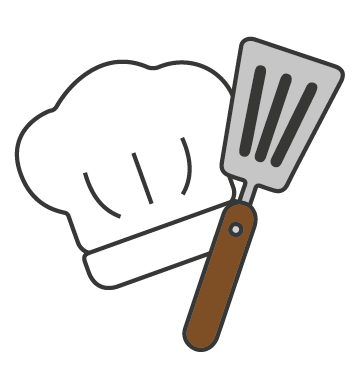 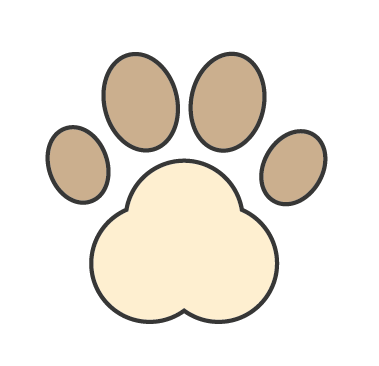 14:00 – 16:00OCHUTNÁVKAŘecká kuchyněPřízemí14:30 – 15:30Společenské hry2. patro14:00 – 15:30Vycházky15:00 – 16:00CanisterapieMája & Daisi1., 2. patro